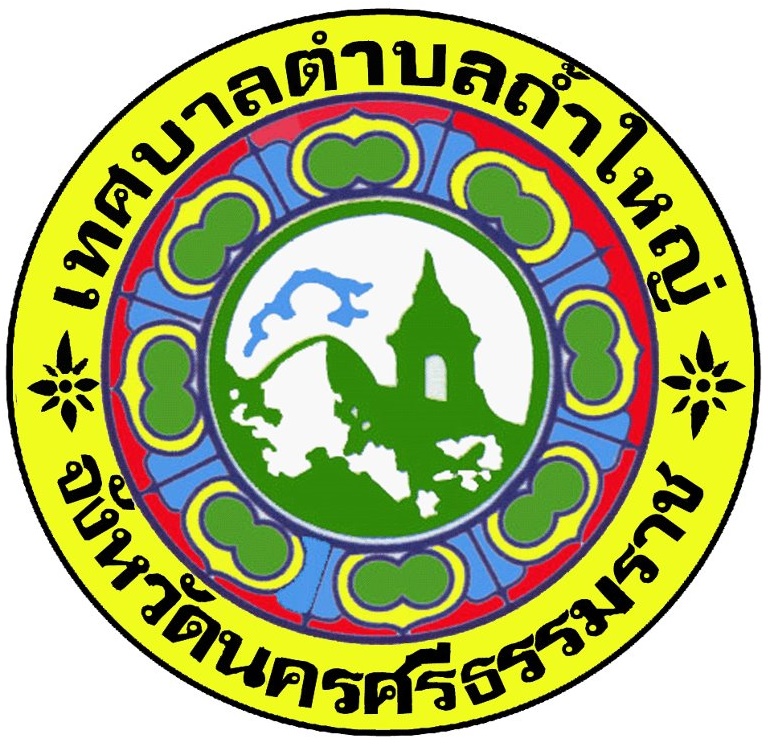 คู่มือการปฏิบัติงานการจัดการเรื่องร้องเรียนการทุจริตของเทศบาลตำบลถ้ำใหญ่ อำเภอทุ่งสง  จังหวัดนครศรีธรรมราชคำนำ	คู่มือการปฏิบัติงานเรื่องร้องเรียนการทุจริตของเทศบาลตำบลถ้ำใหญ่ฉบับนี้  จัดทำขึ้นเพื่อใช้เป็นเครื่องมือสำคัญในการสร้างการมีส่วนร่วมจากทุกภาคีเครือข่ายด้านการป้องกันและปราบปรามการทุจริต  การส่งเสริมและคุ้มครองจริยธรรมบุคลากรทุกระดับ เป็นแนวทางการดำเนินการจัดการเรื่องร้องเรียนการทุจริตของเทศบาลตำบลถ้ำใหญ่ ทั้งนี้การจัดการเรื่องร้องเรียนการทุจริตจำเป็นต้องมีขั้นตอนหรือกระบวนการ และแนวทางในการปฏิบัติงานที่ชัดเจนและเป็นมาตรฐานเดียวกัน  เพื่อให้การบริหารราชการเป็นไปด้วยความถูกต้อง ยุติธรรมควบคู่กับการพัฒนา บำบัดทุกข์ บำรุงสุข ตลอดจนดำเนินการแกไขปัญหาความเดือดร้อนของประชาชนได้อย่างมีประสิทธิภาพ  ด้วยความรวดเร็ว และเกิดผลสัมฤทธิ์อย่างเป็นรูปธรรมสารบัญบทที่					เรื่อง					หน้า1					บทนำ					    12					ระบบการจัดการเรื่องร้องเรียนการทุจริต	    23					ขั้นตอนการปฏิบัติงาน			     34					ช่องทางการรับเรื่องร้องเรียนการทุจริต		      3ภาคผนวก				แบบฟอร์มหนังสือร้องเรียนการทุจริตของข้าราชการบทที่ 1 บทนำหลักการและเหตุผลเทศบาลตำบลถ้ำใหญ่  มีบทบาทหน้าที่ในการกำหนดทิศทาง วางกรอบการดำเนินงานป้องกันและปราบปรามการทุจริตและประพฤติมิชอบการส่งเสริมและคุ้มครองจริยธรรมของส่วนราชการ  ให้สอดคล้องกับยุทธศาสตร์ชาติว่าด้วยการป้องกันและปราบปรามการทุจริต  เพื่อใช้เป็นเครื่องมือสำคัญในการสร้างการมีส่วนร่วมจากทุกภาคีเครือข่ายด้านการป้องกันและปราบปรามการทุจริตการส่งเสริมและคุ้มครองจริยธรรมบุคลากรเทศบาลตำบลถ้ำใหญ่	นอกจากนี้  ยังมีหน้าที่สำคัญในการรับแจ้งเบาะแสและเรื่องร้องเรียนประสาน  ติดตามหน่วยงานที่เกี่ยวข้องกับการจัดการเรื่องร้องเรียนการทุจริตและประพฤติมิชอบ  จากช่องทางการร้องเรียนของเทศบาลตำบลถ้ำใหญ่ทั้ง 4 ช่องทาง ประกอบด้วย  ช่องทางที่ 1 สำนักปลัดเทศบาลตำบลถ้ำใหญ่ (กรณีร้องเรียนด้วยตนเอง) ช่องทางที่  2  โทร 075-773229 ในวันและเวลาราชการ  ช่องทางที่ 3  ทางเว็บไซต์ของหน่วยงาน   www.thamyaicity.go.th   และช่องทางที่  4  ทาง www.facebook.com /เทศบาลตำบลถ้ำใหญ่วัตถุประสงค์เพื่อให้บุคลากรผู้เกี่ยวข้อง  หรือเจ้าหน้าทีผู้รับผิดชอบสามารถนำไปเป็นกรอบแนวทางการดำเนินงานให้เกิดเป็นรูปธรรม ปฏิบัติงานตามมาตรฐานกระบวนการจัดการเรื่องร้องเรียนด้านการทุจริตและประพฤติมิชอบได้อย่างมีประสิทธิภาพเพื่อให้มั่นใจว่ากระบวนการจัดการเรื่องร้องเรียนด้านการทุจริต และพฤติมิชอบ  ใช้เป็นแนวทางการปฏิบัติงานตามขั้นตอนที่สอดคล้องกับข้อกำหนด ระเบียบ หลักเกณฑ์  และกฎหมายที่เกี่ยวข้องกับการรับเรื่องราวร้องทุกข์ อย่างครบถ้วนและมีประสิทธิภาพเพื่อพิทักษ์สิทธิของประชาชนและผู้ร้องเรียน-2-บทที่ 2ระบบการจัดการเรื่องร้องเรียนการทุจริตบทบาทหน้าที่รับผิดชอบของหน่วยงานมีบทบาทหน้าที่ในการดำเนินการเสริมสร้างความเข็มแข็งและเครือข่ายสำคัญในการขับเคลื่อนนโยบายและมาตรการต่างๆ ในการต่อต้านการทุจริตในหน่วยงาน มีอำนาจหน้าที่ ดังนี้จัดทำแผนปฏิบัติการป้องกันและปราบปรามการทุจริตของส่วนราชการ ให้สอดคล้องกับยุทธศาสตร์ว่าด้วยการป้องกันและปราบปรามการทุจริตภาครัฐและนโยบายของรัฐรัฐบาลที่เกี่ยวข้องประสาน เร่งรัด และกำกับในเจ้าหน้าที่ผู้เกี่ยวข้อง  ดำเนินการตามแผนปฏิบัติการป้องกันการทุจริตของหน่วยงานดำเนินการเกี่ยวกับข้อร้องเรียนการทุจริต การปฏิบัติหรือการละเว้นการปฏิบัติหน้าที่โดยมิชอบของเจ้าหน้าที่ในหน่วยงานปฏิบัติงานร่วมกับ หรือสนับสนุนการปฏิบัติงานของหน่วยงานที่เกี่ยวข้อง หรือได้รับมอบหมายหลักเกณฑ์ในการรับเรื่องร้องเรียนการทุจริตใช้ถ้อยคำหรือข้อความสุภาพ ประกอบด้วย) ชื่อ ที่อยู่ของผู้ร้องเรียนชัดเจน) วัน เดือน ปี ของหนังสือร้องเรียน) ข้อเท็จจริง หรือพฤติการณ์ของเรื่องที่ร้องเรียน ปรากฏอย่างชัดเจนว่ามีข้อมูลเท็จจริง เกี่ยวกับการทุจริตของเจ้าหน้าที่หรือหน่วยงานชัดเจนเพียงพอที่สามารถดำเนินการสืบสานหรือสอบสวนได้) ระบุพยานเอกสาร  พยานวัตถุและพยานบุคคล (ถ้ามี)ข้อร้องเรียน  ต้องเป็นเรื่องที่มีมูลเหตุ มิได้หวังสร้างกระแสหรือสร้างข่าวที่เสียหายต่อบุคคลอื่นหรือหน่วยงานที่เกี่ยวข้องเป็นเรื่องที่ผู้ร้องเรียนได้รับความไม่ชอบ อันเนื่องมาจากการปฏิบัติหน้าที่ต่าง ๆ ของเจ้าหน้าที่เทศบาลตำบลถ้ำใหญ่ไม่เป็นคำร้องเรียนที่เข้าลักษณะดังต่อไปนี้คำร้องเรียน ที่เข้าสู่กระบวนการยุติธรรมแล้ว หรือเป็นเรื่องที่ศาลได้มีคำพิพากษาหรือคำสั่งถึงที่สุดแล้วคำร้องเรียนที่เกิดจากการโต้แย้งสิทธิระหว่างบุคคลต่อบุคคลด้วยกันนอกเหนือจากหลักเกณฑ์ดังกล่าวแล้ว ให้อยู่ในดุลพินิจของผู้บริหารว่าจะไว้พิจารณาหรือไม่ เป็นเรื่องเฉพาะกรณี-3-บทที่ 3ขั้นตอนการปฏิบัติงานกระบวนการจัดการเรื่องร้องเรียนการทุจริตผู้ร้องเรียนยื่นเรื่องร้องเรียนผ่านทางช่องทางต่างๆ ของเทศบาลตำบลถ้ำใหญ่  โดยเจ้าหน้าที่ผู้เกี่ยวข้องดำเนินการตามขั้นตอน ดังนี้เจ้าหน้าที่รับเรื่องร้องเรียนการทุจริตตามช่องทางต่าง ๆ เจ้าหน้าที่ประสานหน่วยงานที่เกี่ยวข้องดำเนินการตรวจสอบข้อเท็จจริงเจ้าหน้าที่ดำเนินการตรวจสอบข้อเท็จจริงกรณีเรื่องยุติ   ให้แจ้งผลให้ผู้ร้องเรียนทราบภายใน  7  วันกรณีเรื่องไม่ยุติ ให้ตั้งคณะกรรมการสอบข้อเท็จจริงแจ้งผลหรือดำเนินให้ผู้ร้องเรียนทราบภายใน 7 วัน     2.   การบันทึกเรื่องร้องเรียน	1.  กรอกแบบฟอร์มบันทึกเรื่องร้องเรียน  โดยมีรายละเอียด ชื่อ – สกุล ที่อยู่ หมายเลขโทรศัพท์ที่ติดต่อ เรื่องร้องเรียน และสถานที่เกิดเหตุรวมถึงสาเหตุ	2.  ทุกช่องทางที่มีการร้องเรียน เจ้าหน้าที่ต้องบันทึกข้อร้องเรียนลงสมุดบันทึกข้อร้องเรียน     3.    การติดตามแก้ไขปัญหาเรื่องร้องเรียน	ให้หน่วยงานหรือเจ้าหน้าที่ผู้เกี่ยวข้องรายงานผลงานผลการดำเนินการให้คณะกรรมการร้องเรียนทราบ ภายใน 7 วัน เพื่อดำเนินการแจ้งให้ผู้ร้องเรียนทราบ     4.    การรายงานการดำเนินงานให้บริหารทราบ	-  รวบรวมข้อมูล และรายงานสรุปการดำเนินการเรื่องร้องเรียนให้ผู้บริหารทราบ	-  รายงานเรื่องร้องเรียนหลังจากสิ้นปีงบประมาณ  เพื่อดำเนินการจัดทำข้อมูลเชิงสถิติเรื่องร้องเรียนการทุจริตประจำปีบทที่ 4ช่องทางการับเรื่องร้องเรียนการทุจริตภาคผนวกหนังสือร้องเรียนการทุจริตของข้าราชการวันที่........................เดือน...........................................พ.ศ. .........................ข้อกล่าวหา/ข้อร้องเรียน(เรื่อง)....................................................................................................................................................................................................................................................................................................................................................................................................รายละเอียด...................................................................................................................................................................................…………………………………………………………………………………………………………………………………………………………………………………………………………………………………………………………………………………………………………………………………………………………………………………………………………………………………………………………………………………………………………………………………………………………………………………………………………………………………………………………………………………………………………………………………………………………………………………………………………………………………………………………………………………………………………………………………………………………………………………………………………………………………………………………………………………………………………………………………………………………………………………………………………………………………………………………………………………………………………………………………………………………………………………………………………………………………………………………………………………………………………………………………………………………………………………………………………………………………………………………………………………………………………………………………………………………………………………………………………………………………………………………วัน/เดือน/ปี หรือช่วงเวลาที่เกิดเหตุ..........................................................................................................................................เหตุการณ์โดยย่อ................................................................................................................................................................................................................................................................................................................................................................................................................................................................................................................................................................................................................................................................................................................................................................................................................................................................................................................................................................................................................................................................................................................................................................................................................................................................................................................................................................................................................ผู้เกี่ยวข้องกระทำทุจริต (ถ้าสามารถระบุได้).........................................................................................................................................................................................................................................................................................................................................................................................................................................................................................................................................................................................................................................................................................................................................................................................................................................................................................................................................................………………………………………………………………………………………………………………………………………………………………………………………………………………………………………………………………………………………………………………………………………………………………………………………………………………………………………………………………………………………………………………………………………………………*สถานที่ติดต่อกลับ............................................................................................................................................................................................................................................................................................................................................................................................................................................................................................................................................................................................................................................................................................................................................................................................***ข้อมูลเกี่ยวกับ ชื่อ สกุล หมายเลขโทรศัพท์  อีเมล  และสถานที่ติดต่อกลับ  จะถูกจัดเก็บเป็นความลับช่องทางการร้องเรียนความถี่ในการตรวจสอบช่องทางหมายเหตุ1. สำนักปลัดเทศบาลตำบลถ้ำใหญ่ (กรณีร้องเรียนด้วยตนเอง)ทุกวันเว้นวันหยุดราชการ2. ทางโทรศัพท์ 075-773229ทุกวันเว้นวันหยุดราชการ3. ทางเว็บไซต์ของหน่วยงาน  www.thamyaicity.go.thทุกวัน-4. ทาง www.facebook.com  เทศบาลตำบลถ้ำใหญ่ทุกวัน-*หมายเลขบัตรประชาชน.......................................................ชื่อผู้ร้องเรียน............................................................................................................................นามสกุล......................................................................................................................จังหวัด.........................................................................................................................โทรศัพท์......................................................................................................................E- mail………………………………………………………………………………………………………….*ผู้ที่สามารถให้ข้อมูลเพิ่มเติมได้ชื่อ............................................... สกุล .....................................................หน่วยงาน...................................................................................................โทรศัพท์.....................................................................................................